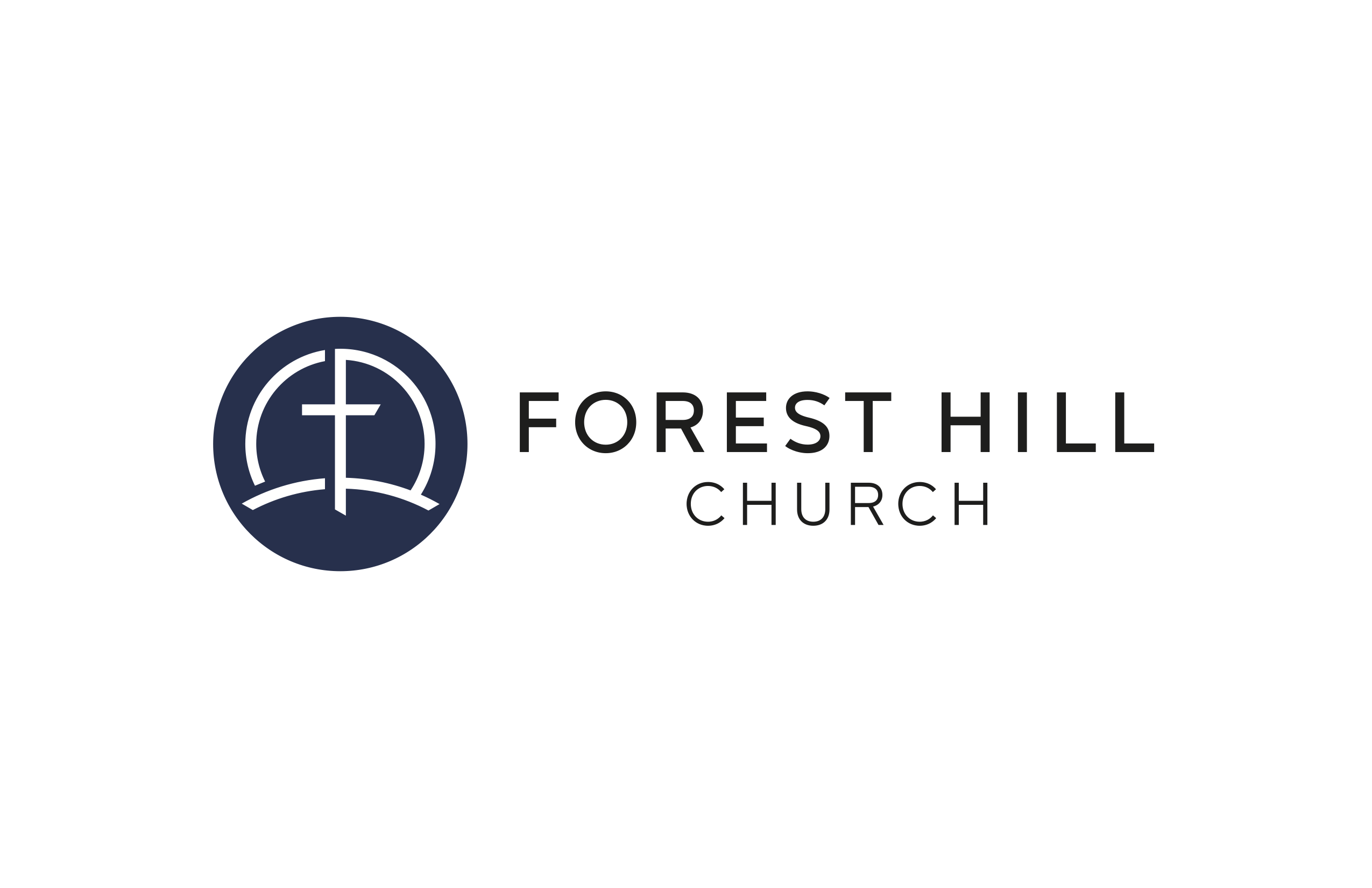 FHC WaiverThe FHC Liability Waiver is required and must be completed online. Even if you have traveled on other GoGlobal trips, new forms must be filled out for each trip.https://na3.docusign.net/Member/PowerFormSigning.aspx?PowerFormId=2f2ba26a-f506-4d82-a67e-de18336b532e Please note, parent signatures are required for minors under the age of 18.If you have any questions, please contact Alison Reilley at Alison.Reilley@foresthill.org. 